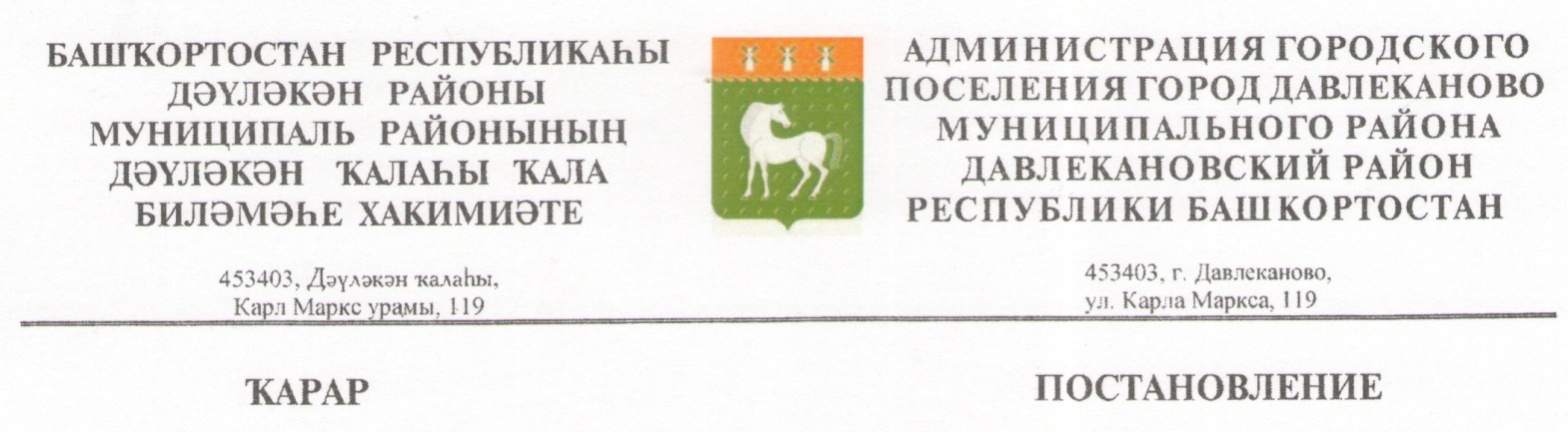                 «06 »   май  2024  й.                           № 120                           « 06 »  мая  2024 г.	Об утверждении перечня мероприятий, связанных с обеспечением устойчивого функционирования организаций, осуществляющих регулируемые виды деятельности в сфере теплоснабжения, водоснабжения и водоотведения, поставляющих коммунальные  ресурсы для предоставления коммунальных услуг населению по тарифам, не обеспечивающим возмещение издержек, и подготовки объектов коммунального хозяйства к работе в осенне-зимний период в 2024 годуНа основании постановления Правительства Республики Башкортостан от 23.12.2022 г. №824 «Об утверждении Порядка предоставления из бюджета Республики Башкортостан субсидий бюджетам муниципальных районов и городских округов Республики Башкортостан   для  софинансирования расходов, связанных с обеспечением устойчивого функционирования  организаций, осуществляющих регулируемые виды деятельности в сфере теплоснабжения, водоснабжения и водоотведения, поставляющих коммунальные  ресурсы для предоставления коммунальных услуг населению по тарифам, не обеспечивающим возмещение издержек, и подготовкой объектов коммунального хозяйства к работе в осенне-зимний период» и распоряжения Правительства Республики Башкортостан от 24.04.2024 г. №438-рПОСТАНОВЛЯЕТ:Выделить из средств местного бюджета 7 362 437,00 рублей для  софинансирования расходов, связанных с обеспечением устойчивого функционирования  организаций, осуществляющих регулируемые виды деятельности в сфере теплоснабжения, водоснабжения и водоотведения, поставляющих коммунальные  ресурсы для предоставления коммунальных услуг населению по тарифам, не обеспечивающим возмещение издержек, и подготовки объектов коммунального хозяйства к работе в осенне-зимний период в 2024 году и утвердить перечень мероприятий,  согласно приложению №1.В соответствии с постановлением главы администрации от 06.02.2023 года №44 «Об утверждении Порядка предоставления субсидий из бюджета городского поселения город Давлеканово муниципального района Давлекановский район Республики Башкортостан  для  софинансирования расходов для с обеспечения устойчивого функционирования  организаций, осуществляющих регулируемые виды деятельности в сфере теплоснабжения, водоснабжения и водоотведения, поставляющих коммунальные  ресурсы для предоставления коммунальных услуг населению по тарифам, не обеспечивающим возмещение издержек, и подготовки объектов коммунального хозяйства к работе в осенне-зимний период» направить  средства, выделенные из бюджета Республики Башкортостан в сумме                   41 720 475,00 рублей  и средства местного бюджета в сумме 7 362 437,00 рублей:- для финансирования работ и мероприятий по подготовке к осенне-зимнему периоду коммунальных объектов муниципальной собственности, в том числе осуществления платежей за топливно-энергетические ресурсы.Назначить ответственным за предоставление отчетов по использованию субсидий в Министерство жилищно-коммунального хозяйства Республики Башкортостан Миниярову О.А. начальника отдела жилищно-коммунального хозяйства администрации городского поселения город Давлеканово муниципального района Давлекановский район Республики Башкортостан.Контроль   за   исполнением   настоящего   Постановления оставляю за собой.Глава  администрации                                                                                   В.Н.Бабушкин